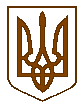 ДЕРЖГЕОКАДАСТРГоловне управління Держгеокадаструу Закарпатській областіН А К А З10.02.2021                                 м. Ужгород                                       № 199Про затвердження Інформаційних карток адміністративних послуг, які надаються Головним управлінням Держгеокадастру у Закарпатській області через Центр надання адміністративних послуг Кам’янської сільської ради Іршавського (Берегівського) району	Відповідно до статей 8, 9, 19 Закону України “Про адміністративні послуги”, керуючись Положенням про Головне управління Держгеокадастру у Закарпатській області, затвердженим наказом Державної служби України з питань геодезії, картографії та кадастру від 17.11.2016 № 308 (зі змінами), наказами Державної служби України з питань геодезії, картографії та кадастру від 17.07.2020 № 280 “Про затвердження типових інформаційних та технологічних карток адміністративних послуг,  які надаються територіальними органами Держгеокадастру” та від 21.12.2020 № 558 “Про внесення змін до типових інформаційних карток адміністративних послуг”, наказом Головного управління Держгеокадастру у Закарпатській області від 24.12.2020 № 301  “Про внесення змін до Інформаційних карток адміністративних послуг, які надаються  Головним  управлінням  Держгеокадастру у Закарпатській області”, враховуючи лист Кам’янської сільської ради Іршавського (Берегівського) району  від 14.01.2021 № 02-07/41 щодо співпраці в сфері надання адміністративних послуг, НАКАЗУЮ:1. Затвердити такі, що додаються, Інформаційні картки адміністративних послуг, які надаються Головним управлінням Держгеокадастру  у Закарпатській області через Центр надання адміністративних послуг Кам’янської сільської ради Іршавського (Берегівського) району.2. Головному спеціалісту сектору взаємодії зі ЗМІ та громадськістю                   Неймет Н. М. забезпечити розміщення затверджених Інформаційних карток адміністративних послуг, які надаються Головним управлінням Держгеокадастру у Закарпатській області, на інформаційному стенді, офіційному веб-сайті  Головного управління Держгеокадастру у Закарпатській області.3. Керівнику Відділу  в Іршавському районі Головного управління Держгеокадастру у Закарпатській області розмістити Інформаційні картки адміністративних послуг та зразки форм заяв на інформаційному стенді відділу та центру надання адміністративних послуг, офіційному веб-сайті центру надання адміністративних послуг.4.  Контроль за виконанням цього наказу залишаю за собою.Заступник голови комісії з ліквідації, перший заступник начальника                            	               Іван ГОЛУБ